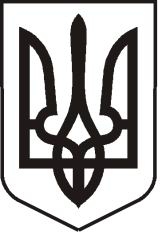 УКРАЇНАЛУГАНСЬКА ОБЛАСТЬПОПАСНЯНСЬКА МІСЬКА РАДАВИКОНАВЧИЙ КОМІТЕТРIШЕННЯ17 серпня 2015 р.                            м. Попасна	            	        № 63Про підведення підсумків міського конкурсу «Гордість Попасної - 2015» Розглянувши  протокол експертної комісії міської ради від 06 серпня 2015 року, відповідно до пункту 9 Положення про міський конкурс «Гордість Попасної», керуючись ст.40 Закону України «Про місцеве самоврядування в Україні», виконавчий комітет міської радиВИРІШИВ: Затвердити   протокол    експертної    комісії   міського    конкурсу    «Гордість  Попасної  - 2015» (додається).Визнати переможцями конкурсу «Гордість Попасної» за номінаціями, затвердженими Положенням про міський конкурс «Гордість Попасної - 2015», осіб згідно  додатку 1.Контроль за виконанням даного рішення покласти на секретаря ради Лисиченко Т.Є.  Міський голова                                                                             Ю.І. ОнищенкоПРОТОКОЛ засідання експертної комісії міського конкурсу «Гордість Попасної» 06.08.2015                                                                                                                 м. Попасна                    Присутні׃Онищенко Ю. І.– міський голова, голова комісії;Гапотченко І.В. – заступник міського голови, заступник голови комісії;Висоцька Н.О.– начальник організаційного відділу, секретар комісії;Члени комісії׃Лисиченко Т.Є. – секретар ради;Кулік Л.А. – начальник загального відділу;Бондаренко С.І. – депутат міської ради, член постійної комісії з питань науки, освіти, культури, соціальної політики і охорони здоров'я, член комісії, у відпустці;Водолазька Т.Ф. – державний нотаріус;Нестеренко Я.Ю. – головний редактор газети «Попаснянский вестник».Відсутні׃ Бондаренко С.В. – депутат міської ради.Порядок денний:  обрання переможців у номінаціях міського конкурсу «Гордість Попасної» За підсумками голосування обрані переможцями по номінаціям:Підприємство року - ТОВ «Попаснянський хлібокомбінат» - «за» -8, «проти» -0.Керівник року- Філіштінський Дмитро Геннадійович – начальник Попаснянського департаменту КП «Попаснянський районний водоканал»  «за» -8, «проти» -0.За особистий внесок у розвиток культури і духовності міста- Бондаренко Галина Євгенівна – керівник танцювального колективу сучасного танцю «Попасняночка», «за» -8, «проти» -0.За особистий внесок у виховання підростаючого  покоління-  Макаренко Вікторія Геннадіївна – вчитель української мови, української літератури та світової літератури Попаснянської гімназії № 20, «за» -8, «проти» -0.За особисті успіхи в охороні здоров׳я, милосерді та соціальному захисті населення- Ковальчук Олександр Володимирович – завідуючий хірургічним відділенням                         ДЗ «Вузлова лікарня ст. Попасна ДП «Донецька залізниця» , «за» -8, «проти» -0.За особисті успіхи у навчанні та високі спортивні досягнення- Івженко Ольга Андріївна - рекордсменка України з  важкої атлетики, «за» -8,                 «проти» -0.За досягнення у охороні  навколишнього середовища, благоустрою міста- ТДВ «Попаснянський вагоноремонтний завод», «за» -8, «проти» -0.За особисті заслуги в благодійності, меценатстві та спонсорстві- Гуманітарний штаб Рината Ахметова «Поможем», «за» - 8, «проти» -0;                                 Чеська гуманітарна організація «Людина у біді», «за» - 8, «проти» -0.За багаторічну плідну громадську діяльність- Шингірій Світлана Олексіївна  -  депутат міської ради, голова міської ради ветеранів, «за» -8, «проти» -0; Крамаренко Ірина Миколаївна – волонтер, голова вуличного комітету, «за» - 8,             «проти» -0.За охорону громадського порядку та безпеку життя громадян міста- БПСМ ОП «Вінниця», «за» -8, «проти» -0.За значний внесок у відновлення життєдіяльності міста під час бойових дійПопаснянський  РЕМ ТОВ «ЛЕО» - «за» - 8, «проти» -0, Попасняська дільниця Лисичанського міжрайонного управління по експлуатації газового господарства - «за» - 8, «проти» -0Голова комісії	Ю. І. Онищенко                 Заступник голови комісії	І.В. ГапотченкоСекретар комісії                                                                       Н.О.Висоцька                  Члени комісії                                                                                                                                                                                  Т.Є.Лисиченко                                                                                                                      Т.Ф. Водолазька                                                                                                                     Л.А.Кулік                                                                                                                      Я.Ю. Нестеренко 	С.І. Бондаренко                                                                                                                  Додаток 1                                                                                   до рішення виконкому                                                                                                 міської ради                                                                                                 від 17.08.2015 № 63Переможці конкурсу «Гордість Попасної»Підприємство року - ТОВ «Попаснянський хлібокомбінат».Керівник року- Філіштінський Дмитро Геннадійович – начальник Попаснянського департаменту КП «Попаснянський районний водоканал».За особистий внесок у розвиток культури і духовності міста- Бондаренко Галина Євгенівна – керівник танцювального колективу сучасного танцю «Попасняночка».За особистий внесок у виховання підростаючого  покоління-  Макаренко Вікторія Геннадіївна – вчитель української мови, української літератури та світової літератури Попаснянської гімназії № 20.За особисті успіхи в охороні здоров׳я, милосерді та соціальному захисті населення- Ковальчук Олександр Володимирович – завідуючий хірургічним відділенням                         ДЗ «Вузлова лікарня ст. Попасна ДП «Донецька залізниця».За особисті успіхи у навчанні та високі спортивні досягнення- Івженко Ольга Андріївна - рекордсменка України з  важкої атлетики.За досягнення у охороні  навколишнього середовища, благоустрою міста- ТДВ «Попаснянський вагоноремонтний завод».За особисті заслуги в благодійності, меценатстві та спонсорстві- Гуманітарний штаб Рината Ахметова «Поможем»;- Чеська гуманітарна організація «Людина у біді».За багаторічну плідну громадську діяльність- Шингірій Світлана Олексіївна  -  депутат міської ради, голова міської ради ветеранів; Крамаренко Ірина Миколаївна – волонтер, голова вуличного комітету.За охорону громадського порядку та безпеку життя громадян містаПопаснянський РЕМ ТОВ «ЛЕО»,;Попасняська дільниця Лисичанського міжрайонного управління по експлуатації газового господарства.            Секретар ради                                                                            Т.Є. Лисиченко